Филиал Республиканского государственного предприятия на праве хозяйственного ведения «Казгидромет» Министерства экологии и природных ресурсов РК по г.Алматы и Алматинской области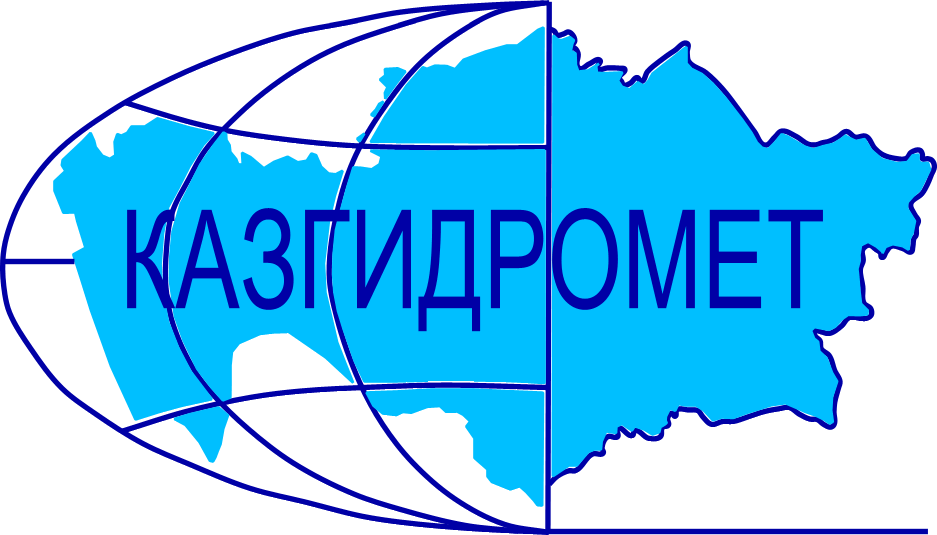 г.Алматы, проспект Абая, 32Ежедневный гидрологический бюллетень № 25Сведения о состоянии водных объектов г.Алматы и Алматинской области по данным гидрологического мониторинга на государственной сети наблюдений по состоянию на 8 час. 25 марта 2024 годаСведения о водохранилищах Примечание: * - данные отсутствуютДиректор филиала             		                                                                           Т. КасымбекСоставил (а)/Исп.: Э. ТашимбетоваТел.: 2040,87088313576Қазақстан Республикасы Экология және табиғи ресурстар министрлігінің «Қазгидромет» шаруашылық жүргізу құқығындағы республикалық кәсіпорнының Алматы қаласы және Алматы облысы бойынша филиалыАлматы қаласы, Абай, 32 даңғылы№ 25 Күнделікті гидрологиялық бюллетень Мемлекеттік бақылау желісіндегі гидрологиялық мониторинг деректері бойынша Алматы қаласы және Алматы  облысы су нысандарының 2024 жылғы 25 наурыздағы сағат 8-гі  жай-күйі туралы мәліметтер. Су қоймалары бойынша мәліметтер Ескерту: * - мәліметтер жоқФилиал директоры		                                                                               Т. ҚасымбекЖасады/Орын.: Э. ТашимбетоваТел.: 2040, 87088313576Название гидрологического постаОпасный уровеньводы, смУровень воды, смИзменение уровня воды за сутки, ±смРасход воды, м³/секСостояние водного объектар.Иле-пристань Добын49029914410р.Иле-164 км выше Капшагайской ГЭС50037911382р.Иле-уроч.Капшагай5013080197р.Иле-с.Ушжарма376   840р.Иле-1 км ниже ответвления рук.Жидели328881навалы льда на берегахр.Иле-аул Жидели2861137затор льда выше поста,подвижка льдар.Иле-протока Суминка5482881р.Иле-16 км ниже истока27763-2остаточные заберегир.Иле-протока Ир256          1632р.Киши Алматы-МС Мынжылки300река пересохлар.Киши Алматы-альпбаза «Туюксу»62653800,22заберегир.Киши Алматы-ниже устья р.Сарысай29024700,24р.Киши Алматы-МП Медеу136925р.Киши Алматы–г.Алматы24818310,97р.Батарейка-д/о «Просвещенец»9843-20,041р.Бутак-с.Бутак287246-20,16р.Улкен Алматы-1,1 км выше озера Улкен Алматы32929300,20р.Улкен Алматы-2 км выше устья р.Проходной40025000,54р.Кумбел-устье1198001,48заберегир.Проходная-устье31026700,50р.Терисбутак-устье230205           00,48р.Каскелен-г.Каскелен337268-22,53р.Каскелен-устье213140112,2р.Талгар-г.Талгар330159-1р.Есик-г.Есик294река пересохлар.Турген-с.Таутурген1808141,08р.Узын Каргалы-п.Фабричный16092-12,73р.Курты-Ленинский мост461285-57,08р.Шилик-выше вдхр.Бартогай42430308,02р.Шилик-с.Малыбай1864001,29р.Темирлик-с.Темирлик271173-11,01р.Шарын-уроч.Сарытогай25097-1023,8р.Текес-с.Текес200148-1716,1р.Каркара-у выхода из гор2568925,78неполный ледоставр.Баянкол-с.Баянкол*180672остаточные заберегир.Нарынкол-с.Нарынкол2501630неполный ледоставвдхр.Капшагай-г.Капшагай115011121битый лёдвдхр.Капшагай-МС Карашокы115011154оз.Улкен Алматы-на северном берегу1062440-7ледоставНазваниеНПУНПУФактические данныеФактические данныеФактические данныеФактические данныеНазваниеУровеньводы, м БСОбъем, млн. м3Уровеньводы, м БСОбъем, млн. м3Приток, м3/сСброс,м3/сКапшагайское   вдхр.485,0028140478,5517840382197Гидрологиялық бекеттердің атауыСудың шектік деңгейі, смСу дең-гейі,смСу деңгейі-нің тәулік ішінде өзгеруі,± смСу шығыны,  м³/секМұз жағдайы және мұздың қалыңдығы, смІле өз.- Добын айлағы490 29914410Іле өз.- Қапшағай ГЭС 164 шқ  жоғары50037911382Іле өз.- Қапшағай шатқалы5013080197Іле өз.- Үшжарма ауылы376840Іле өз.- Жиделі тармағынан 1 шқ төмен328881жағадағы мұз үйінділеріІле өз.- Жиделі ауылы2861137бекеттен жоғары мұз кептелісі,мұз қозғалдыІле өз.- Суминка саласы5482881Іле өз.- Жиделі тармағынан 16 шқ төмен27763-2қалдық жағалық мұздарІле өз.- Ир сағасының тармағы 256          1632Кіші Алматы өз.- Мыңжылқы МС300өзеннің суы тартылып қалдыКіші Алматы өз.- «Тұйықсу» альпбазасы62653800,22жағалық мұздарКіші Алматы өз.- Сарысай өзенінің сағасынан төмен29024700,24Кіші Алматы өз.- Медеу МП136925Кіші Алматы өз.- Алматы қаласы24818310,97Батарейка өз.- «Просвещенец» демалыс үйі9843-20,041Бұтақ өз.- Бұтақ ауылы287246-20,16Үлкен Алматы өз.-Үлкен Алматы көлінен 1,1 шқ жоғары32929300,20Үлкен Алматы өз.- Проходная өзені сағасынан 2 шқ жоғары40025000,54Күмбел өз.- сағасы1198001,48жағалық мұздарПроходная өз.- сағасы31026700,50Терісбұтақ өз.- сағасы230205           00,48Қаскелен өз.- Қаскелен қаласы337268-22,53Қаскелен өз.- сағасы213140112,2Талғар өз.- Талғар қаласы330159-1Есік өз.- Есік қаласы294өзеннің суы тартылып қалдыТүрген өз.- Таутүрген ауылы1808141,08Ұзын Қарғалы өз.- Фабричный ауылы16092-12,73Күрті өз.- Ленин көпірі461285-57,08Шелек өз.- Бартоғай су қоймасынан жоғары42430308,02Шелек өз.- Малыбай ауылы1864001,29Темірлік өз.- Темірлік ауылы271173-11,01Шарын өз.- Сарытоғай шатқалы25097-1023,8Текес өз.- Текес ауылы200148-1716,1Қарқара өз.- таудан шығар жер2568925,78толық емес мұзқұрсауБаянкөл өз.- Баянкөл ауылы*180672қалдық жағалық мұздар Нарынкөл өз.- Нарынкөл ауылы2501630толық емес мұзқұрсауҚапшағай су қоймасы-Қапшағай қаласы115011121бөлшектелген мұзҚапшағай су қоймасы-Қарашоқы МС115011154Үлкен Алматы көлі-сол жағалауы1062440-7мұзқұрсауАтауы Қалыпты тірек деңгейіҚалыпты тірек деңгейіНақты деректерНақты деректерНақты деректерНақты деректерАтауы Су деңгейі,м  БЖКөлем,км3Су деңгейі,м  БЖКөлем,км3Нақты ағын,м3/сТөгім,м3/с Қапшағай су қоймасы485,0028140478,5517840382197